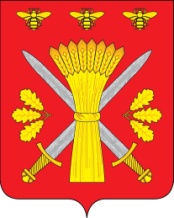 РОССИЙСКАЯ ФЕДЕРАЦИЯОРЛОВСКАЯ ОБЛАСТЬТРОСНЯНСКИЙ РАЙОННЫЙ СОВЕТ НАРОДНЫХ ДЕПУТАТОВРЕШЕНИЕот  16 июля   2020 года                                                      № 239                 с. ТроснаОб утверждении Положения о порядке проведения общественных обсуждений объектов государственной экологической экспертизы на территории Троснянского района Орловской области (первое чтение)В соответствии с Конституцией Российской Федерации, Федеральными законами от 10.01.2002 № 7-ФЗ «Об охране окружающей среды», от 23.11.1995 № 174-ФЗ «Об экологической экспертизе», от 06.10.2003 № 131-ФЗ «Об общих принципах организации местного самоуправления в Российской Федерации», Приказом Госкомэкологии Российской Федерации от 16.05.2000 № 372 «Об утверждении Положения об оценке воздействия намечаемой и иной деятельности на окружающую среду в Российской Федерации», Уставом Троснянского района Орловской области, в целях реализации прав граждан на своевременное получение достоверной и полной информации о состоянии окружающей среды и на участие в принятии решений, затрагивающих их право на благоприятную окружающую среду, Троснянский районный Совет народных депутатов РЕШИЛ:1. Утвердить Положение о порядке проведения общественных обсуждений объектов государственной экологической экспертизы на территории Троснянского района Орловской области согласно приложению.2. Опубликовать настоящее решение на официальном Интернет-сайте Троснянского района.3. Настоящее решение вступает в силу со дня его обнародования.Председатель районного Совета                       Глава районанародных депутатов                                В. И. Миронов                                              А. И. Насонов Приложение к решению Троснянского районного Совета народных депутатов от 16 июля 2020 года № ____Положениео порядке проведения общественных обсуждений объектов государственной экологической экспертизы на территории Троснянского района Орловской областиI. Общие положения1.1. Настоящее Положение по проведению общественных обсуждений объектов государственной экологической экспертизы на территории Троснянского района (далее - Положение) разработано в соответствии с Конституцией Российской Федерации, Федеральным законом от 10.01.2002 N 7-ФЗ "Об охране окружающей среды", Федеральным законом от 23.11.1995 N 174-ФЗ "Об экологической экспертизе", Федеральным законом от 21.07.2014 № 212-ФЗ «Об основах общественного контроля в Российской Федерации, Федеральным законом от 06.10.2003 № 131-ФЗ «Об общих принципах организации местного самоуправления в Российской Федерации, Приказом Госкомэкологии Российской Федерации от 16.05.2000 N 372 "Об утверждении Положения об оценке воздействия намечаемой хозяйственной и иной деятельности на окружающую среду в Российской Федерации", и направлено на обеспечение единого подхода к процедуре информирования общественности о намечаемой хозяйственной и иной деятельности на территории Троснянского района, организации общественных обсуждений, оценке возможных экологических, социальных и экономических последствий и принятию решений в области охраны окружающей среды.1.2. В Положении используются следующие основные понятия:намечаемая хозяйственная и иная деятельность - деятельность, способная оказать воздействие на окружающую природную среду;оценка воздействия на окружающую среду намечаемой хозяйственной и иной деятельности (далее - оценка воздействия на окружающую среду, ОВОС) - выявление характера, интенсивности и степени опасности влияния любого вида планируемой хозяйственной деятельности на состояние окружающей среды и здоровье населения;экологическая экспертиза - установление соответствия документов и (или) документации, обосновывающих намечаемую в связи с реализацией объекта экологической экспертизы хозяйственную и иную деятельность, экологическим требованиям, установленным техническими регламентами и законодательством в области охраны окружающей среды, в целях предотвращения негативного воздействия такой деятельности на окружающую среду;объект государственной экологической экспертизы - документация, подлежащая государственной экологической экспертизе, в соответствии со статьями 11,12 Федерального закона от 23.11.1995 N 174-ФЗ "Об экологической экспертизе";общественные обсуждения - комплекс мероприятий, проводимых в рамках оценки воздействия намечаемой хозяйственной и иной деятельности на окружающую среду (далее - оценка воздействия на окружающую среду) и направленных на информирование общественности о намечаемой хозяйственной или иной деятельности и ее возможном воздействии на окружающую среду, с целью выявления общественных предпочтений и их учета в процессе оценки воздействия;материалы по оценке воздействия - комплект документации, подготовленный при проведении оценки воздействия намечаемой деятельности на окружающую среду и являющийся частью документации, представляемой на экологическую и государственную экспертизу;общественность - граждане, их объединения, в том числе территориальные органы самоуправления, юридические лица, интересы которых прямо или косвенно могут быть затронуты намечаемой деятельностью и ее возможным воздействием на окружающую среду;заказчик - юридическое или физическое лицо, отвечающее за подготовку документации по намечаемой деятельности в соответствии с нормативными требованиями, предъявляемыми к данному виду деятельности, и представляющее документацию по намечаемой деятельности на экологическую и государственную экспертизу;слушания - одна из форм общественных обсуждений, публичное мероприятие, направленное на выявление общественного мнения по рассматриваемой проблеме, проводимое в одном или нескольких заседаниях;обсуждения - форма общественных обсуждений, предусматривающая выявление и учет общественных предпочтений путем приема предложений и замечаний в отношении намечаемой хозяйственной деятельности;1.3. Участниками общественных обсуждений являются:1) заказчик;2) администрация Троснянского района Орловской области (далее - Администрация);3) федеральные органы исполнительной власти и органы государственной власти Орловской области;4) общественность.1.4. Организацию и проведение общественных обсуждений осуществляет заказчик совместно с Администрацией.1.5. Информирование общественности и организация общественных обсуждений проводится в целях обеспечения права граждан и их объединений на благоприятную окружающую среду и информирования о ее состоянии.1.6. Предметом общественных обсуждений являются:1) техническое задание на проведение оценки воздействия на окружающую среду (далее - техническое задание).2) материалы по объектам государственной экологической экспертизы, включающие раздел оценки воздействия на окружающую среду.1.7. Материалы проведения общественных обсуждений входят в состав документации, являющейся объектом экологической экспертизы.1.8. Общественные обсуждения могут проводиться в форме:1) слушаний.2) обсуждений.1.9. Форма проведения общественных обсуждений и необходимость проведения общественных обсуждений технического задания по материалам комплексного экологического обследования участков территорий, обосновывающие придание этим территориям правового статуса особо охраняемых природных территорий федерального и регионального значения определяется органами местного самоуправления при участии заказчика (исполнителя) и содействии заинтересованной общественности.II. Организация проведения общественных обсуждений намечаемойхозяйственной и иной деятельности2. Условия и порядок проведения общественного обсуждения.2.1.Общественное обсуждение имеет следующие этапы:2.1.1. Подача заявления.2.1.2. Принятие решения о начале общественного обсуждения.2.1.3. Подготовка и организация общественного обсуждения.2.1.4. Проведение общественного обсуждения.2.1.5. Подведение результатов общественного обсуждения (выводы и предложения по осуществлению намечаемой хозяйственной и иной деятельности).2.1.6. Составление протокола.2.2. Заказчик направляет в Администрацию заявление о намерении провести общественные обсуждения (далее - заявление) с приложением обосновывающей документации.2.2.1. Заявление и обосновывающая документация должна включать следующие сведения:1) общее описание намечаемой хозяйственной или иной деятельности, включая цели ее реализации.2) возможные альтернативы реализации намечаемой хозяйственной или иной деятельности.3) описание условий реализации намечаемой хозяйственной или иной деятельности.4) предложения заказчика по процедуре, форме проведения общественных обсуждений, форме представления замечаний и предложений общественности, а также сроки проведения общественных обсуждений.5) техническое задание на проведение оценки воздействия на окружающую среду и/или предварительные материалы по оценке воздействия на окружающую среду намечаемой хозяйственной или иной деятельности.6) список представителей заказчика, ответственных за проведение общественных обсуждений, с указанием фамилии, имени, отчества (при наличии), должностей и контактных телефонов.2.2.2. Обращение регистрируется в системе делопроизводства и (или) электронного документооборота Администрации в день поступления.2.2.3. Глава района рассматривает обращение о намерении провести общественные обсуждения и в течение 7 дней принимает решение о назначении общественных обсуждений либо о мотивированном отказе в назначении общественных обсуждений. Заказчик уведомляется о принятом решении в письменной форме.2.2.4. Непредставление в обращении заказчика обосновывающей документации, предусмотренной п. 2.2.1 настоящего Положения, является основанием для отказа в назначении общественных обсуждений.2.3.Решение о назначении общественных обсуждений оформляется распоряжением Администрации, в котором указывается:1) наименование и адрес заказчика или его представителя.2) предмет общественных обсуждений.3) форма проведения общественных обсуждений.4) дата, время и место проведения общественных обсуждений.5) состав комиссии по проведению общественных обсуждений, включающий представителей Администрации, заказчика, в пределах компетенции.6) председатель комиссии по проведению общественных обсуждений (представитель Администрации) и секретарь комиссии по проведению общественных обсуждений (представитель заказчика).2.4. Комиссия по проведению общественных обсуждений:1) координирует взаимодействие между участниками общественных обсуждений.2) следит за соблюдением требований настоящего Положения и действующего законодательства при проведении общественных обсуждений.3) подписывает протокол проведения общественных обсуждений.2.5. Заседание комиссии считается правомочным, если на нем присутствует не менее чем две трети от установленного числа членов комиссии. Решение принимается большинством голосов от присутствующих на заседании комиссии.2.6. После вступления в силу распоряжения Администрации о назначении общественных обсуждений заказчик информирует общественность о проведении общественных обсуждений через средства массовой информации в соответствии с требованиями действующего законодательства Российской Федерации.2.6.1. В публикации должны быть указаны:1) информация о правовом акте Администрации о назначении общественных обсуждений.2) дата, место и время проведения общественных обсуждений.3) название, цели и месторасположение намечаемой деятельности.4) наименование и адрес заказчика или его представителя.5) примерные сроки проведения оценки воздействия на окружающую среду.6) орган, ответственный за организацию общественного обсуждения.7) предполагаемая форма общественного обсуждения (слушания или обсуждения.8) сроки и место доступности объекта обсуждения.9) информация о порядке, сроке и форме внесения участниками общественных обсуждений предложений, замечаний и вопросов, касающихся объекта обсуждений. 10) иной, необходимой для проведения общественных обсуждений информации.2.6.2. Информация о сроках и месте доступности предварительного варианта материалов по оценки воздействия на окружающую среду, о дате и месте проведения общественных обсуждений публикуется в средствах массовой информации не позднее чем за 30 дней до окончания проведения общественных обсуждений.2.7. Заказчик обеспечивает доступ всех заинтересованных лиц к материалам и документации по намечаемой хозяйственной и иной деятельности. При необходимости проводить консультирование.2.7.1. Представление предварительного варианта материалов по оценке воздействия на окружающую среду общественности для ознакомления и представления замечаний производиться в течении 30 дней, но не позднее чем за 2 недели до окончания общественных обсуждений. 2.8. Дополнительное информирование может осуществляться путем распространения информации по радио, на телевидении, в периодической печати, на сайте Администрации и иными способами, обеспечивающими распространение информации.2.9. Срок проведения общественных обсуждений составляет не менее 30 дней со дня опубликования информационного сообщения, указанного в п. 2.6. настоящего Положения.III. Порядок проведения общественных обсуждений в форме общественных слушаний3. Общественные обсуждения в форме общественных слушаний предусматривают проведение публичного мероприятия в специально отведенном или приспособленном для этого месте.3.1.Общественные слушания предусматривают заблаговременное обеспечение ознакомления участников общественных слушаний с материалами по теме общественных слушаний.3.2. Ознакомление участников общественных слушаний с материалами, подлежащими общественному обсуждению, обеспечивает заказчик.3.3. Заказчик и Администрация обязаны обеспечить свободный доступ граждан к материалам, в отношении которых проводятся общественные слушания. Материалы могут быть размещены в городских библиотеках, читальных залах, приемных и других общественных местах, а также на официальном сайте Администрации в виде текстовых и табличных файлов,3.4. За три дня до начала общественных слушаний заказчик готовит и направляет председателю комиссии по проведению общественных слушаний проект регламента для согласования, в котором должны быть определены:1) список докладчиков (содокладчиков) по теме общественных слушаний.2) перечень замечаний и предложений, поступивших от участников общественных слушаний, по обсуждению материалов и документации по намечаемой хозяйственной и иной деятельности.3) мотивированные ответы, подготовленные на основе обобщения поступивших замечаний и предложений общественности.4) список представителей заказчика, ответственных за проведение мероприятия с указанием имен, фамилий, отчеств (при наличии), должностей и контактных телефонов.3.5. Заказчик приступает к регистрации участников общественных слушаний за 2 часа до начала мероприятия.3.6. Граждане, изъявившие желание принять участие в общественных слушаниях обязаны заполнить карточку участника, предъявить документы, удостоверяющие личность, и сообщить свою фамилию, имя, отчество, название организации (если они представляют организацию), а также свои адреса и телефоны, или адреса и телефоны представляемых ими организаций и поставить свою подпись в листе регистрации.3.7. Возможно участие от имени организаций лиц, имеющих право действовать от имени лица без доверенности, иные лица обязаны иметь доверенность на представление интересов соответствующих организаций.3.8. Участники общественных слушаний, желающие на нем выступить, отражают в карточке регистрации тему выступления.3.9. Председатель комиссии по проведению общественных слушаний совместно с представителями заказчика проводит общественные слушания.3.10. Председатель комиссии по проведению общественных слушаний:1) открывает общественные слушания, представляет себя и секретаря комиссии по проведению общественных слушаний, оглашает тему и повестку в рамках проведения общественных слушаний, представляет общественности муниципального образования заказчика.2) предлагает регламент проведения общественных слушаний.3) информирует об участниках общественных слушаний, прошедших регистрацию.4) информирует собравшихся о количестве участников общественных слушаний.5) ведет общественные слушания, следит за соблюдением регламента и порядка проведения слушаний.6) принимает решения об объявлении перерыва на общественных слушаниях, а также о его переносе на другой день.7) имеет право остановить проведение общественных слушаний в случае совершения его участниками противоправных действий.8) имеет право потребовать вывести с места общественных слушаний лицо, нарушившее регламент или общественный порядок и не подчинившееся законным требованиям председателя общественных слушаний.3.11. Участники общественных слушаний имеют право:1) задавать вопросы докладчикам.2) в устной и (или) письменной форме передавать замечания и предложения относительно предмета общественных слушаний.3) делать доклады и выступать в пределах времени, установленного регламентом.4) выдвигать представителей общественности для подписания протокола общественных слушаний.5) осуществлять иные действия в рамках действующего законодательства и регламента мероприятия.3.12. Участники общественных слушаний обязаны:1) выполнять все законные требования председателя и секретаря общественных слушаний, уполномоченных ими лиц, уполномоченного представителя Администрации.2) соблюдать общественный порядок и регламент проведения общественных слушаний.3.13 Участники общественных слушаний в соответствии с ч.4 ст.6 Федерального закона от 19.06.2004 N 54-ФЗ "О собраниях, митингах, демонстрациях, шествиях и пикетированиях"не имеют право:1) скрывать свое лицо, в том числе использовать маски, средства маскировки, иные предметы, специально предназначенные для затруднения установления личности.2) иметь при себе оружие, боеприпасы, колющие или режущие предметы, другие предметы, которые могут быть использованы в качестве оружия, взрывные устройства, взрывчатые, ядовитые, отравляющие, едко пахнущие, легковоспламеняющиеся вещества, огнеопасные и пиротехнические вещества или изделия (за исключением спичек и карманных зажигалок), предметы (химические материалы), которые могут быть использованы для изготовления пиротехнических изделий или дымов, горючие материалы и вещества, иные вещества, предметы, изделия, в том числе самодельного изготовления, использование которых может привести к задымлению, воспламенению, иметь при себе и (или) распивать алкогольную и спиртосодержащую продукцию, пиво и напитки, изготавливаемые на его основе.3) находиться в месте проведения общественных слушаний в состоянии алкогольного и (или) наркотического опьянения.4) угрожать и оскорблять других участников общественных слушаний.3.14. На общественных слушаниях должны быть выбраны представители граждан и общественных организаций (объединений) для подписания протокола проведения общественных слушаний.3.15. На общественных слушаниях может осуществляться аудио и видеозапись всех выступлений и обсуждений с целью оформления протокола.3.16. На общественных слушаниях ведется протокол. Ведение протокола осуществляется секретарем. В протоколе проведения общественных слушаний указываются:1) дата и место проведения общественных слушаний, время их начала.2) правовые основания для проведения общественных слушаний.3) ответственное лицо за организацию общественных слушаний.4) регламент общественных слушаний.5) сведения об информировании общественности о проведении общественных слушаний.6) перечень материалов, представленных для ознакомления общественности.7) количество участников общественных слушаний.8) тезисы выступлений участников общественных слушаний.9) вопросы, задаваемые докладчикам, с указанием авторов вопросов, полученные ответы.10) список участников общественных слушаний приводится в приложении к протоколу проведения общественных слушаний.3.17. По завершении общественных слушаний председатель подводит итоги их проведения.3.18. Комиссия обеспечивает проведение общественных слушаний по планируемой деятельности с составлением заказчиком протокола проведения общественных слушаний, в котором четко фиксируются основные вопросы обсуждения, а также предмет разногласий между общественностью и заказчиком (если таковой был выявлен).3.18.1. Протокол готовится в течение 2 дней после проведения общественных слушаний и размещается на сайте Администрации. 3.18.2. Протокол проведения общественных слушаний входит в качестве одного из приложений в материалы, предоставляемые на государственную экологическую экспертизу.3.18.3. Протокол проведения общественных слушаний должен быть оформлен в трех экземплярах. После подписания и утверждения протокола проведения общественных слушаний два экземпляра протокола передается заказчику, один экземпляр протокола остается в Администрации для хранения. Информация об итогах общественных слушаний доводится Администрацией до сведения населения Троснянского муниципального района путем опубликования в средствах массовой информации в установленном порядке, а также путем размещения на официальном сайте Администрации в сети Интернет.3.19. Заказчик принимает от граждан и общественных организаций дополнительные письменные замечания и предложения до принятия решения о начале реализации намечаемой хозяйственной и иной деятельности, являющейся предметом общественных обсуждений, документирует принятые замечания и предложения в приложениях к материалам ОВОС в течение 30 дней после окончания слушаний.Материалы слушаний входят в окончательный вариант материалов ОВОС.IV. Порядок проведения общественных обсужденийв форме обсуждений4. Общественные обсуждения в форме обсуждений предусматривают мероприятия по информированию общественности о намечаемой хозяйственной и иной деятельности и ее возможном воздействии на окружающую среду, сбору, анализу и учету общественных предпочтений в отношении указанной деятельности (реализации объекта государственной экологической экспертизы).4.1. Обсуждения предусматривают заблаговременное обеспечение ознакомления участников обсуждений с материалами по теме обсуждений.4.2. Ознакомление участников обсуждений с материалами, подлежащими общественному обсуждению, обеспечивает заказчик.4.3. Заказчик и Администрация обязаны обеспечить свободный доступ граждан к материалам, в отношении которых проводятся общественные обсуждения. Материалы могут быть размещены в библиотеках, читальных залах, приемных и других общественных местах, в том числе путем открытия экспозиций, а также на официальном сайте Администрации в виде текстовых, графических и табличных файлов,4.4. Общественные обсуждения организует Комиссия численностью не менее пяти человек в соответствии с настоящим Положением и действующим законодательством Российской Федерации.В состав комиссии включаются представители заказчика, представители Администрации. Состав комиссии, включающий председателя, его заместителя, секретаря и членов комиссии, утверждается постановлением (распоряжением) главы Администрации о назначении общественных обсуждений в форме обсуждений.4.5. Комиссия:1) утверждает повестку обсуждений;2) устанавливает порядок (регламент) проведения обсуждений, включающий в себя порядок принятия предложений, замечаний и вопросов от участников обсуждений;3) принимает и документирует поступающие предложения, замечания и вопросы от общественности по повестке обсуждений;4) ведет протокол общественных обсуждений;5) организует подготовку итогового документа (протокола);6) осуществляет иные необходимые для организации и проведения обсуждений действия.4.6. В обсуждениях могут принимать участие должностные лица, специалисты, организации, представители общественности, представители органов государственной власти, органов местного самоуправления, заказчика, проектировщика объекта хозяйственной или иной деятельности, иные уполномоченные ими лица, представители средств массовой информации.4.7. Процедура проведения общественных обсуждений в форме обсуждений состоит из следующих этапов:1) оповещение о начале обсуждений;2) проведение экспозиции или экспозиций технического задания, предварительного варианта материалов ОВОС, иных материалов, подлежащих рассмотрению на общественных обсуждениях, в том числе посредством размещения на официальном сайте органа местного самоуправления в сети Интернет;3) принятие от участников обсуждений замечаний, предложений и вопросов по предмету обсуждений;4) проведение консультаций (если требуется);5) подготовка и оформление протокола общественных обсуждений;6) подготовка и опубликование заключения о результатах общественных обсуждений.4.8. Участниками обсуждений являются: 1) заказчик;2) органы государственной власти и органы местного самоуправления; 3) общественность. 4.9. В течение всего периода размещения (экспозиции) технического задания, предварительного варианта материалов ОВОС, иных материалов, подлежащих рассмотрению на общественных обсуждениях, организовывается консультирование, распространение информационных материалов. Консультирование осуществляется представителями заказчика и (или) разработчика проектной документации ОВОС.4.10. В период размещения технического задания, предварительного варианта материалов ОВОС, иных материалов, подлежащих рассмотрению на общественных обсуждениях, участники общественных обсуждений, прошедшие идентификацию, имеют право вносить предложения и замечания относительно таких материалов:1) посредством официального сайта или информационных систем;2) в письменной форме в адрес инициатора и (или) Комиссии;14.11. Предложения и замечания, внесенные в соответствии с п. 4.10. настоящего Положения, подлежат регистрации Комиссией, а также обязательному рассмотрению заказчиком, за исключением случая, выявления факта представления участником обсуждений недостоверных сведений.4.12. Участники обсуждений в целях идентификации представляют сведения о себе. Указываются следующие данные физических лиц: гражданство, Ф.И.О., дата рождения, адрес регистрации гражданина по месту жительства и по месту пребывания, которые определяются в соответствии с положениями федерального законодательства, информация об основаниях эмансипации (в случае наступления полной дееспособности (эмансипации) физическими лицами в соответствии с положениями ст. 27 Гражданского кодекса РФ); юридических лиц: полное и (в случае если имеется) сокращенное наименование, адрес юридического лица в пределах места нахождения юридического лица, фамилия, имя, отчество и должность представителей юридического лица). 4.13. Не требуется представление указанных в п. 4.12 документов, подтверждающих сведения об участниках обсуждений, если данными лицами вносятся предложения и замечания посредством официального сайта или информационных систем (при условии, что эти сведения содержатся на официальном сайте или в информационных системах). При этом для подтверждения сведений, указанных в настоящем пункте, может использоваться единая система идентификации и аутентификации.4.14. Итоговым документом общественных обсуждений в форме обсуждений является протокол обсуждений.В протоколе указываются:1) дата составления протокола;2) вид и цели намечаемой хозяйственной и иной деятельности, предполагаемое место размещения объекта (здания и др.), рассмотренные на общественных обсуждениях; сведения о количестве участников обсуждений, которые приняли участие в обсуждениях;3) содержание внесенных предложений и замечаний участников обсуждений; в случае внесения несколькими участниками обсуждений одинаковых предложений и замечаний допускается обобщение таких предложений и замечаний;4) аргументированные ответы заказчика на поступившие предложения, замечания, вопросы от участников обсуждений.К протоколу обсуждений прилагается перечень принявших участие в рассмотрении проекта участников общественных обсуждений, включающий в себя сведения, указанные в п. 4.12. настоящего Положения.4.15. Протокол общественных обсуждений оформляется Комиссией в течение трех рабочих дней с даты окончания обсуждений в трех экземплярах и подписывается членами Комиссии. Два экземпляра протокола обсуждений выдаются инициатору.Один экземпляр протокола обсуждений, а также материалы по проведенным обсуждениям, в том числе представленная инициатором обосновывающая документация, хранятся в Администрации.Участник обсуждений, который внес предложения и замечания, касающиеся предмета обсуждений, имеет право получить выписку из протокола обсуждений, содержащую внесенные этим участником предложения и замечания.4.16. Заказчик принимает от граждан и общественных организаций дополнительные письменные замечания и предложения до принятия решения о начале реализации намечаемой хозяйственной и иной деятельности, являющейся предметом общественных обсуждений, документирует принятые замечания и предложения в приложениях к материалам ОВОС в течение 30 дней после окончания обсуждений.Материалы обсуждений входят в окончательный вариант материалов ОВОС.